ПрЕСС-РЕЛИЗ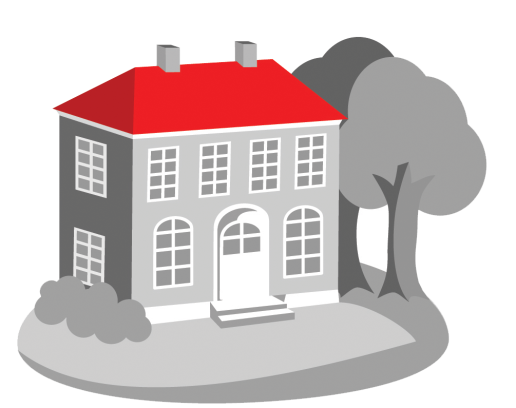 В отрасли предупредили о риске подорожания услуг по содержанию домовУслуги управляющих компаний (УК) по содержанию многоквартирных домов в России могут подорожать до 50%, предупредили в отрасли. Таково вероятное последствие ввода новых санитарных правил и норм, утвержденных в январе 2021 года. Они предусматривают ежедневную влажную уборку подъездов с использованием моющих средств. Ранее в правилах не была прописана периодичность процедуры, на практике в подъездах наводили чистоту от одного до четырех раз в месяц.Новые нормы отрицательно скажутся на работе управляющих компаний (УК) и вызовут социальное напряжение из-за существенного повышения размера платы за содержание домов, сказано в письме в адрес главы Роспотребнадзора Анны Поповой (есть у «Известий»). Обращение подписала председатель комиссии по ЖКХ, строительству и дорогам Общественной палаты РФ, исполнительный директор НП «ЖКХ Контроль» Светлана Разворотнева. Новые нормы могут привести к подорожанию услуг по содержанию многоквартирных домов на величину до 50%, уточнила она «Известиям».На основании опросов региональные центры «ЖКХ Контроль» определили сумму повышения платежа в разных субъектах. Например, в Санкт-Петербурге плату за ежедневную уборку придется увеличить в 20–30 раз, а значит, стоимость содержания составит от 40 до 62 рублей за 1 кв. м — около 2 тыс. рублей в среднем за квартиру. В Республике Северная Осетия – Алания платежи могут вырасти на 50%. В Воронежской области — на 17 рублей за «квадрат» (сейчас плата составляет 15 рублей за 1 кв. м).